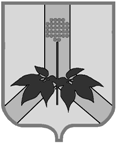 АДМИНИСТРАЦИЯ  ДАЛЬНЕРЕЧЕНСКОГО МУНИЦИПАЛЬНОГО РАЙОНА проект ПОСТАНОВЛЕНИЕ	            г. Дальнереченск			                Об утверждении Порядка формирования и ведения реестра муниципальных маршрутов регулярных перевозок пассажиров и багажа автомобильным транспортом на территории Дальнереченского муниципального районаВ соответствии Федеральным законом от 06.10.2003 года №131-ФЗ «Об общих принципах организации местного самоуправления в Российской Федерации», Федеральным законом от 13.07.2015 года № 220-ФЗ «Об  организации регулярных перевозок пассажиров и багажа автомобильным транспортом и городским наземным электрическим транспортом в Российской Федерации и о внесении изменений в отдельные законодательные акты Российской Федерации», руководствуясь Уставом Дальнереченского муниципального района, администрация Дальнереченского муниципального района ПОСТАНОВЛЯЕТ:1. Утвердить Порядок формирования и ведения реестра  муниципальных маршрутов регулярных перевозок пассажиров и багажа автомобильным транспортом на территории Дальнереченского муниципального района согласно Приложения 1 к настоящему постановлению.2. Отделу по работе с территориями и делопроизводству (Ловягина Н.А.) обнародовать настоящее постановление и разместить его на официальном сайте администрации Дальнереченского муниципального района в сети Интернет.3. Контроль за исполнением постановления возложить на заместителя главы администрации Дальнереченского муниципального района  -  А.Г. Попова.4. Постановление вступает в силу со дня его обнародования.Глава  Дальнереченского муниципального района                                                                         В.С. ДерновУТВЕРЖДЕНпостановлением администрацииДальнереченского муниципального района Порядок формирования и ведения реестра  муниципальных маршрутов регулярных перевозок пассажиров и багажа автомобильным транспортом на территории Дальнереченского муниципального района1. Общие положения1. Настоящий порядок формирования и ведения реестра муниципальных маршрутов регулярных перевозок на территории Дальнереченского муниципального района (далее – Порядок) разработан с учетом положений Федерального закона от 13.07.2015 N 220-ФЗ "Об организации регулярных перевозок пассажиров и багажа автомобильным транспортом и городским наземным электрическим транспортом в Российской Федерации и о внесении изменений в отдельные законодательные акты Российской Федерации" (далее - Федеральный закон).2. Настоящий Порядок определяет процедуру формирования и ведения Реестра муниципальных маршрутов регулярных перевозок на территории Дальнереченского муниципального района (далее – Реестр).3. Реестр – учетный документ, содержащий информацию о муниципальных маршрутах регулярных перевозок пассажиров и багажа автомобильным транспортом.4. Муниципальный маршрут регулярной перевозки считается открытым с момента его регистрации в Реестре маршрутов регулярных перевозок на территории Дальнереченского муниципального района.5. Реестр оформляется в виде таблицы по форме согласно приложению к настоящему Порядку. Реестр ведется на бумажном и электронном носителях путем внесения соответствующих реестровых записей.2. Формирование и ведение Реестра2.1. Реестр формируется из действующих на территории Дальнереченского муниципального района регулярных перевозок.2.2. Установление, изменение, отмена маршрута регулярных перевозок утверждается постановлением администрации. Сведения в Реестр вносятся в течение 15 календарных дней со дня вступления в силу соответствующего нормативного правового акта и размещаются на официальном сайте администрации Дальнереченского муниципального района.2.3. В Реестре отражаются следующие сведения:1) регистрационный номер маршрута регулярных перевозок;2) порядковый номер маршрута регулярных перевозок;3) наименование маршрута регулярных перевозок в виде наименований начального остановочного пункта и конечного остановочного пункта по маршруту регулярных перевозок или в виде наименований поселений, в границах которых расположены начальный остановочный пункт и конечный остановочный пункт по данному маршруту;4) наименования промежуточных остановочных пунктов по маршруту регулярных перевозок или наименования поселений, в границах которых расположены промежуточные остановочные пункты;5) протяженность маршрута регулярных перевозок;6) порядок посадки и высадки пассажиров (только в установленных остановочных пунктах или, если это не запрещено Федеральным законом, в любом не запрещенном правилами дорожного движения месте по маршруту регулярных перевозок);7) вид регулярных перевозок;8) виды, классы и количество транспортных средств, которые используются для перевозок по маршруту регулярных перевозок;9) экологические характеристики транспортных средств, которые используются для перевозок по маршруту регулярных перевозок;10) дата начала осуществления регулярных перевозок;11) наименование юридического лица, фамилия, имя, отчество (при наличии) индивидуального предпринимателя (в том числе участников договора простого товарищества), осуществляющих перевозки по маршруту регулярных перевозок.12) Юридический адрес перевозчика. 3. Порядок внесения сведений в Реестр3.1. Ведение Реестра осуществляется путем внесения сведений о муниципальном маршруте в связи с открытием новых, изменением или закрытием существующих маршрутов, а также в случае изменения иных сведений, содержащихся в Реестре, не влекущих изменения или исключения маршрута.3.2. Для действующих маршрутов в Реестре указываются ранее присвоенные номера муниципальных маршрутов. Для открываемых новых муниципальных маршрутов присваиваются новые номера.3.3. Открытие и изменение муниципального маршрута удостоверяется внесением муниципального маршрута в реестр муниципальных маршрутов.3.4. Сведения о муниципальном маршруте вносятся в Реестр на основании постановления администрации Дальнереченского муниципального района.3.5. Сведения об открытии, изменении или закрытии муниципального маршрута должны быть внесены в Реестр не позднее пяти рабочих дней со дня принятия соответствующего постановления администрации Дальнереченского муниципального района.4. Предоставления сведений, содержащихся в Реестре4.1. Сведения, содержащиеся в Реестре, являются открытыми и общедоступными и подлежат обязательному размещению в телекоммуникационной сети Интернет на официальном сайте администрации Дальнереченского муниципального района.4.2. Предоставление сведений, содержащихся в Реестре, на бумажном носителе осуществляется по запросам заинтересованных лиц в виде выписок из Реестра, выдаваемых бесплатно в течение 15 календарных дней с даты поступления запроса.Приложение к Порядку формирования и ведения Реестра муниципальных маршрутов регулярных перевозок пассажиров и багажа автомобильным транспортом на территории Дальнереченского муниципального районаРеестр муниципальных маршрутов регулярных перевозок на территории Дальнереченского муниципального районаРеестр муниципальных маршрутов регулярных перевозок на территории Дальнереченского муниципального районаРегистрационный номер маршрута Порядковый номер маршрутаНаименование маршрута регулярных перевозокНаименования промежуточных остановочных пунктов по маршруту регулярных перевозок или наименования поселений, в границах которых расположены промежуточные остановочные пунктыПротяженность маршрута регулярных перевозок, кмПорядок посадки и высадки  пассажировВид регулярных перевозокВид, класс и количество транспортных средств, которые используются для перевозокЭкологические характеристикитранспортных средств, которые используются для перевозокЭкологические характеристикитранспортных средств, которые используются для перевозокДата начала осуществления регулярных перевозокНаименование перевозчикаместо нахождения перевозчика